Утверждаю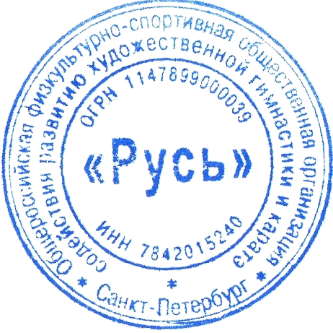 Вице-президент ОФСОО «Русь»Чернышкова И. А. __________«28» декабря 2017 годаКАЛЕНДАРНЫЙ ПЛАН СПОРТИВНЫХ МЕРОПРИЯТИЙ ОФСОО «РУСЬ»ПО ХУДОЖЕСТВЕННОЙ ГИМНАСТИКЕ НА 2018 ГОД.ПЕРВЕНСТВО ФЕДЕРАЛЬНЫХ ОКРУГОВ		16-20.01.2018 (ЦФО 18-22.01.2018)	ИНДИВИДУАЛЬНАЯ ПРОГРАММА 	КМС 2003-2005 г.р.	I разряд 2006-2007 г.р.ГРУППОВЫЕ УПРАЖНЕНИЯКМС 2003-2005 г.р.КУБОК ОФСОО "РУСЬ" 	ПО ГРУППОВЫМ УПРАЖНЕНИЯМ И ИНДИВИДУАЛЬНОЙ ПРОГРАММЕ 	22-25.01.2018г., МОСКОВСКАЯ ОБЛ., Г. ОРЕХОВО-ЗУЕВО	ИНДИВИДУАЛЬНАЯ ПРОГРАММА	МС 2002 г.р. и старше	КМС 2003-2005 г.р.	1 разряд 2006-2007 г.р.	2 разряд 2008 г.р.	3 разряд 2009 г.р.; 2010 г.р. ГРУППОВЫЕ УПРАЖНЕНИЯМС 2002 г.р. и старшеКМС 2003-2005 г.р.1 разряд 2006-2007 г.р.2 разряд 2007-2008 г.р3 разряд. 2008-2009 г.р.1 юн. р. 2009-2010 г.р.2 юн.р. 2010-2011 г.р.3 юн. р 2011 г.р. и младше. 	Заявка на участие подаётся в секретариат за 10 дней до начала соревнований по электронной почте odsoorus@mail.ru	21.01 – приезд, опробование.	25.01 – отъезд после 20 ч.	Соревнования являются этапом отбора для участия в первенстве России: 	Индивидуальная программа: КМС, 	I разряд ( 2 гимнастки от ОФСОО «Русь»).	Соревнования являются этапом отбора для участия в первенстве России по групповым упражнениям: 	Групповые упражнения КМСПЕРВЕНСТВО РОССИИ	30.01-05.02.2018г.  г. КАЗАНЬ	ИНДИВИДУАЛЬНАЯ ПРОГРАММА 	КМС 2003-2005г.р.,	I разряд 2006-2007г.р.гимнастки от ОФСОО «Русь»ЧЕМПИОНАТЫ ФЕДЕРАЛЬНЫХ ОКРУГОВ	13-19.03.2018г.	ИНДИВИДУАЛЬНАЯ ПРОГРАММА 	МС 2002г.р. и старшеГРУППОВЫЕ УПРАЖНЕНИЯ МС 2002г.р. и старшеЧЕМПИОНАТ РОССИИ 	03-09.04.2018 г. СОЧИ	ИНДИВИДУАЛЬНАЯ ПРОГРАММА	МС 2002 г.р. и старше.	ГРУППОВЫЕ УПРАЖНЕНИЯ	МС 2002 г.р. и старше.?ПЕРВЕНСТВО РОССИИ ПО ГРУППОВЫМ УПРАЖНЕНИЯМ	16-20.03.2018 г. КАЗАНЬ	ГРУППОВЫЕ УПРАЖНЕНИЯ	КМС 2003-2005г.р.	(Команда от ОФСОО «Русь»)ВСЕРОССИЙСКИЕ СОРЕВНОВАНИЯ 	«ПРИЗЫ ОЛИМПИЙСКОЙ ЧЕМПИОНКИ, ЗМС ОЛЬГИ ГЛАЦКИХ» 	10-14.04.2018г., г. ИВАНОВО 	ИНДИВИДУАЛЬНАЯ ПРОГРАММА 	КМС 2003-2005г.р. 	1 разряд 2006-2007г.р.ГРУППОВЫЕ УПРАЖНЕНИЯ КМС 2003-2005г.р. 1 разряд 2006-2007г.р. 	И ВСЕРОССИЙСКИЙ ТУРНИР «СУДАРУШКА» 	ИНДИВИДУАЛЬНАЯ ПРОГРАММА И ГРУППОВЫЕ УПРАЖНЕНИЯ.	10-14.04.2018г., г. ИВАНОВО	ИНДИВИДУАЛЬНАЯ ПРОГРАММА	МС - 2002 и старше	2 разряд 2008 г.р.	3 разряд 2009-2010 г.р.ГРУППОВЫЕ УПРАЖНЕНИЯМС 2002 г.р. и старше2 разряд 2007-2008 г.р3 разряд. 2008-2009 г.р.1 юн. р. 2009-2010 г.р.2 юн.р. 2010-2011 г.р.3 юн. р 2011 г.р. и младшеЗаявка на участие подаётся в секретариат за 10 дней до начала соревнований по электронной почте odsoorus@mail.ru		10.04 – приезд, опробование.		14.04 – отъезд после 20 ч.ОТКРЫТЫЙ СПОРТИВНЫЙ ЛАГЕРЬ	РОССИЯ, КРЫМ, ПОС. НИКОЛАЕВКА	01-11.06.2018г.	Проводящие организации: 	Региональное отделение ОФСОО «Русь»	Московская областная федерация художественной гимнастики	Начальник сбора: 		Заслуженный тренер России, 						вице-президент ОФСОО «Русь» 						Т.П. Головина.ОЗДОРОВИТЕЛЬНЫЙ СБОР 	ПО ОБЩЕФИЗИЧЕСКОЙ И СПЕЦИАЛЬНОЙ ФИЗИЧЕСКОЙ ПОДГОТОВКЕ. 	РОССИЯ, КРЫМ, ПОС. НИКОЛАЕВКА 	12.06-22.06.2018 г.	23.06-03.07.2018 г.	26.07-05.08.2018 г.	06.06-16.08.2018 г.	Проводящие организации: 	ОФСОО «Русь»	Начальник сбора: 		заслуженный тренер России, 						вице-президент ОФСОО «Русь» 						Чернышкова.И А. СПАРТАКИАДА МОЛОДЁЖИ	28.06 – 02.07.2018 г. САНКТ-ПЕТЕРБУРГ	ИНДИВИДУАЛЬНАЯ ПРОГРАММА 	МС	1998-2002 г.р.ГРУППОВЫЕ УПРАЖНЕНИЯМС	1998-2002 г.р.УЧЕБНО-ТРЕНИРОВОЧНЫЙ СБОР	ПО СПЕЦИАЛЬНОЙ ФИЗИЧЕСКОЙ ПОДГОТОВКЕ	18-25.08.2018 г. ИВАНОВО	УТС для членов сборной команды ОФСОО «Русь» по персональному вызову, за счёт средств ОФСОО «Русь».ОТКРЫТЫЙ ТУРНИР МОСКОВСКОЙ ОБЛАСТИ ПО ХУДОЖЕСТВЕННОЙ	ГИМНАСТИКЕ «МАРИЯ» НА ПРИЗЫ ЗМС ОЛИМПИЙСКОЙ ЧЕМПИОНКИ	МАРИИ ТОЛКАЧЁВОЙ	16-18.09.2018 г. РАМЕНСКОЕВСЕРОССИЙСКИЕ СОРЕВНОВАНИЯ ЮНЫХ ГИМНАСТОК ОФСОО «РУСЬ»	19-23.09.2018 г. ИВАНОВО	ИНДИВИДУАЛЬНАЯ ПРОГРАММА	I р. 2006-2007ГРУППОВЫЕ УПРАЖНЕНИЯI р. 2006-2007	Соревнования являются отборочными на Всероссийские соревнования «Юные гимнастки» сборная команда ОФСОО «Русь»	Индивидуальная программа 		I разряд 2006-2007г.р. 10 гимнасток 	Групповые упражнения 		I разряд 2006-2007г.р.	И ВСЕРОССИЙСКИЙ ТУРНИР «ОСЕННИЙ ХОРОВОД»	19-23.09.2018 г. ИВАНОВО	ИНДИВИДУАЛЬНАЯ ПРОГРАММА	МС 2002 г.р. и старше	КМС 2003-2005г.р.	2 разряд 2008 г.р.	3 разряд 2009 г.р.; 2010 г.р. ГРУППОВЫЕ УПРАЖНЕНИЯМС 2002 г.р. и старшеКМС 2003-2005г.р.2 разряд 2007-2008 г.р3 разряд. 2008-2009 г.р.1 юн. р. 2009-2010 г.р.2 юн.р. 2010-2011 г.р.3 юн. р 2011 г.р. и младше	Соревнования являются этапом отбора на Всероссийские соревнования «Надежды России» по групповым упражнениям и индивидуальной программе	Индивидуальная программа	2 гимнастки от ОФСОО «Русь»	групповые упражнения		КМС 2004-2005 г.р.	Заявка на участие подаётся в секретариат за 10 дней до начала соревнований по электронной почте	odsoorus@mail.ru	19.09 – приезд, опробование	23.09 – отъезд после 20 ч. УЧЕБНО-ТРЕНИРОВОЧНЫЙ СБОР 	ПЕРЕД ВСЕРОССИЙСКИМИ СОРЕВНОВАНИЯМИ «ЮНЫЕ ГИМНАСТКИ»	24.09-01.10.2018 г. ИВАНОВО	УТС за счёт средств ОФСОО «Русь»Сборная команда ОФСОО «Русь»: индивидуальная программа и групповые упражнения ВСЕРОССИЙСКИЕ СОРЕВНОВАНИЯ «ЮНЫЕ ГИМНАСТКИ»	02-08.10.2018 г. РЯЗАНЬ	сборная команда ОФСОО «Русь»	ИНДИВИДУАЛЬНАЯ ПРОГРАММА:	I разряд 2006-2007г.р 10 гимнастокГРУППОВЫЕ УПРАЖНЕНИЯ:I разряд 2006-2007г.р. ВСЕРОССИЙСКИЕ СОРЕВНОВАНИЯ «НАДЕЖДЫ РОССИИ»	07-19.11.2018 г. ПЕНЗА	07-12.11.2018	ГРУППОВЫЕ УПРАЖНЕНИЯ	КМС 2003-2005г.р.	команда от ОФСОО «Русь» 	13-19.11.2018	ИНДИВИДУАЛЬНАЯ ПРОГРАММА		КМС 2003-2005г.р.	2 гимнастки от ОФСОО «Русь»ВСЕРОССИЙСКИЕ СОРЕВНОВАНИЯ «КРАСА РУСИ»	20-24.11.2018 г. ИВАНОВО	ИНДИВИДУАЛЬНАЯ ПРОГРАММА	МС 2003 г.р. и старшеГРУППОВЫЕ УПРАЖНЕНИЯМС 2003 г.р. и старше	И ВСЕРОССИЙСКИЙ ТУРНИР "БЕРЁЗКА"	20-24.11.2018 г. ИВАНОВО	ИНДИВИДУАЛЬНАЯ ПРОГРАММА	КМС 2003-2005г.р.	1 разряд 2006-2007 г.р.	2 разряд 2008 г.р.	3 разряд 2009, 2010 г.р.ГРУППОВЫЕ УПРАЖНЕНИЯКМС 2003-2005г.р.1 разряд 2006-2007г.р.2 разряд 2007-2008 г.р3 разряд. 2008-2009 г.р.1 юн. р. 2009-2010 г.р.2 юн.р. 2010-2011 г.р.3 юн. р 2011 г.р. и младше	Заявка на участие подаётся в секретариат за 10 дней до начала соревнований по электронной почте odsoorus@mail.ru	20.11. - приезд, опробование	24.11 - отъезд после 20 ч. КУБОК РОССИИ 	ПО ИНДИВИДУАЛЬНОЙ ПРОГРАММЕ И ГРУППОВЫМ УПРАЖНЕНИЯМ	ИНДИВИДУАЛЬНАЯ ПРОГРАММА	МС 2002 и старшеГРУППОВЫЕ УПРАЖНЕНИЯМС 2002 и старшеМЕЖРЕГИОНАЛЬНЫЕ ТУРНИРЫ ОФСОО «РУСЬ» 	ПРИМЕЧАНИЕ: В КАЛЕНДАРЕ ОФСОО «РУСЬ» ВОЗМОЖНЫ ИЗМЕНЕНИЯ В СВЯЗИ С ИЗМЕНЕНИЯМИ В КАЛЕНДАРЕ СПОРТИВНЫХ МЕРОПРИЯТИЙ ВСЕРОССИЙСКОЙ ФЕДЕРАЦИИ ХУДОЖЕСТВЕННОЙ ГИМНАСТИКИ